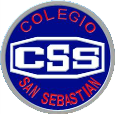 Colegio San SebastiánSantiago CentroDepto. de LenguajeProfesora Carolina Gálvez RojasLengua y Literatura 1° MedioEvaluación Formativa 2Nombre: 					Fecha:				Puntaje:      /49pts.Instrucciones: Responde las siguientes preguntas, en base a los conceptos revisados y trabajados en las clases virtuales, a partir de la evaluación formativa. Es decir, los temas de: el tiempo en la narración, técnicas de anacronía y disposición de los acontecimientos, el artículo informativo, fuentes de información, conectores, citas y el texto argumentativo. Desarrolla tus respuestas en un documento WORD y envía al correo profecarolina.lenguajemedia@gmail.comNombra 4 de las características revisadas que posee todo artículo informativo y explica en tus palabras en qué consiste cada una. (8pts.)Crea 4 ejemplos que utilicen uno de los tipos de conectores de causa-consecuencia revisados. Luego transforma esas mismas oraciones al otro tipo de conector de causa-consecuencia que no utilizaste en un inicio. El conector que elijas para la transformación tiene que ser coherente con la oración creada.	
Ejemplo: conector causal: “No puedo verte más, ya que me duele tu presencia”.  Transformación a conector consecutivo: “Me duele tu presencia, por lo que ya no puedo verte más”. (8pts.)Crea un cuadro comparativo entre una cita textual y un parafraseo. Tu cuadro debe tener: definición de cada concepto, 1 diferencia y 1 ejemplo para cada caso, en donde el tipo de cita se vea en uso. (6pts.)¿En qué consiste un texto argumentativo? Nombra los pasos revisados para analizar un texto argumentativo y explica en qué consiste uno de ellos. (6pts.)Explica las 3 formas del tiempo en la narración, revisadas en clase. Crea un breve ejemplo (máximo 7 líneas), de “el tiempo referencial histórico”; debes especificar dónde se puede observar el concepto en tu historia. (5pts.)Crea un ejemplo narrativo de media plana, que haga uso de la técnica de disposición de los acontecimientos “In media res”. Debes explicar cómo se está aplicando la técnica o cómo puede ser identificada en tu historia. (4pts.) Crea un mapa conceptual sobre las técnicas del tiempo revisadas. Este debe tener: nombre de las 2 grandes técnicas, explicación general de en qué consiste cada una, definir cada una de las formas que pueden tomar estas técnicas. (12pts.)